Informe de Evolución Nº (X) Del ProyectoA COMPLETAR POR EL BENEFICIARIO PRINCIPALD./Dña (Nombre y Apellidos), representante legal del Beneficiario Principal, declara que la información contenida en el presente Informe de Evolución es verídica y se corresponde con la operación (código y nombre de la operación), financiada en el marco del POCTEP 2014-2020.1. IDENTIFICACIÓN DEL PROYECTO1. IDENTIFICACIÓN DEL PROYECTOCÓDIGOÁREA DE COOPERACIÓNEJE PRIORITARIOPRIORIDAD DE INVERSIÓNBENEFICIARIO PRINCIPAL2. IDENTIFICACIÓN DEL INFORME DE EVOLUCIÓN Periodo temporal del informe de evolución: Se refiere al periodo comprendido desde la presentación del último informe (a partir del segundo) hasta la fecha actual. Para el primer informe de evolución se considerará el periodo desde la puesta en marcha del proyecto hasta la fecha  actual. 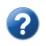 Periodo temporal de la solicitud de pago: Se refiere al periodo comprendido desde la fecha del gasto más antiguo incluido en la solicitud de pago hasta la fecha del gasto más reciente.2. IDENTIFICACIÓN DEL INFORME DE EVOLUCIÓN Periodo temporal del informe de evolución: Se refiere al periodo comprendido desde la presentación del último informe (a partir del segundo) hasta la fecha actual. Para el primer informe de evolución se considerará el periodo desde la puesta en marcha del proyecto hasta la fecha  actual. Periodo temporal de la solicitud de pago: Se refiere al periodo comprendido desde la fecha del gasto más antiguo incluido en la solicitud de pago hasta la fecha del gasto más reciente.FECHA DE PRESENTACIÓN PERIODO TEMPORAL DEL INFORME DE EVOLUCIÓN (de…a…)Nº DE SOLICITUD DE PAGO A LA QUE HACE REFERENCIA EL INFORMEPERIODO TEMPORAL DE LA SOLICITUD DE PAGO (de…a…)3. CONTRASTE DE CRONOGRAMA (APROBADO/REALIZADO)Para aquellas actividades en las que la realización efectiva de la misma no coincida con el calendario aprobado, será necesario incluir una breve justificación que motive dicha desviación. (Máx. 750 caracteres)3. CONTRASTE DE CRONOGRAMA (APROBADO/REALIZADO)Para aquellas actividades en las que la realización efectiva de la misma no coincida con el calendario aprobado, será necesario incluir una breve justificación que motive dicha desviación. (Máx. 750 caracteres)3. CONTRASTE DE CRONOGRAMA (APROBADO/REALIZADO)Para aquellas actividades en las que la realización efectiva de la misma no coincida con el calendario aprobado, será necesario incluir una breve justificación que motive dicha desviación. (Máx. 750 caracteres)3. CONTRASTE DE CRONOGRAMA (APROBADO/REALIZADO)Para aquellas actividades en las que la realización efectiva de la misma no coincida con el calendario aprobado, será necesario incluir una breve justificación que motive dicha desviación. (Máx. 750 caracteres)3. CONTRASTE DE CRONOGRAMA (APROBADO/REALIZADO)Para aquellas actividades en las que la realización efectiva de la misma no coincida con el calendario aprobado, será necesario incluir una breve justificación que motive dicha desviación. (Máx. 750 caracteres)3. CONTRASTE DE CRONOGRAMA (APROBADO/REALIZADO)Para aquellas actividades en las que la realización efectiva de la misma no coincida con el calendario aprobado, será necesario incluir una breve justificación que motive dicha desviación. (Máx. 750 caracteres)3. CONTRASTE DE CRONOGRAMA (APROBADO/REALIZADO)Para aquellas actividades en las que la realización efectiva de la misma no coincida con el calendario aprobado, será necesario incluir una breve justificación que motive dicha desviación. (Máx. 750 caracteres)3. CONTRASTE DE CRONOGRAMA (APROBADO/REALIZADO)Para aquellas actividades en las que la realización efectiva de la misma no coincida con el calendario aprobado, será necesario incluir una breve justificación que motive dicha desviación. (Máx. 750 caracteres)3. CONTRASTE DE CRONOGRAMA (APROBADO/REALIZADO)Para aquellas actividades en las que la realización efectiva de la misma no coincida con el calendario aprobado, será necesario incluir una breve justificación que motive dicha desviación. (Máx. 750 caracteres)3. CONTRASTE DE CRONOGRAMA (APROBADO/REALIZADO)Para aquellas actividades en las que la realización efectiva de la misma no coincida con el calendario aprobado, será necesario incluir una breve justificación que motive dicha desviación. (Máx. 750 caracteres)3. CONTRASTE DE CRONOGRAMA (APROBADO/REALIZADO)Para aquellas actividades en las que la realización efectiva de la misma no coincida con el calendario aprobado, será necesario incluir una breve justificación que motive dicha desviación. (Máx. 750 caracteres)3. CONTRASTE DE CRONOGRAMA (APROBADO/REALIZADO)Para aquellas actividades en las que la realización efectiva de la misma no coincida con el calendario aprobado, será necesario incluir una breve justificación que motive dicha desviación. (Máx. 750 caracteres)3. CONTRASTE DE CRONOGRAMA (APROBADO/REALIZADO)Para aquellas actividades en las que la realización efectiva de la misma no coincida con el calendario aprobado, será necesario incluir una breve justificación que motive dicha desviación. (Máx. 750 caracteres)3. CONTRASTE DE CRONOGRAMA (APROBADO/REALIZADO)Para aquellas actividades en las que la realización efectiva de la misma no coincida con el calendario aprobado, será necesario incluir una breve justificación que motive dicha desviación. (Máx. 750 caracteres)3. CONTRASTE DE CRONOGRAMA (APROBADO/REALIZADO)Para aquellas actividades en las que la realización efectiva de la misma no coincida con el calendario aprobado, será necesario incluir una breve justificación que motive dicha desviación. (Máx. 750 caracteres)3. CONTRASTE DE CRONOGRAMA (APROBADO/REALIZADO)Para aquellas actividades en las que la realización efectiva de la misma no coincida con el calendario aprobado, será necesario incluir una breve justificación que motive dicha desviación. (Máx. 750 caracteres)3. CONTRASTE DE CRONOGRAMA (APROBADO/REALIZADO)Para aquellas actividades en las que la realización efectiva de la misma no coincida con el calendario aprobado, será necesario incluir una breve justificación que motive dicha desviación. (Máx. 750 caracteres)3. CONTRASTE DE CRONOGRAMA (APROBADO/REALIZADO)Para aquellas actividades en las que la realización efectiva de la misma no coincida con el calendario aprobado, será necesario incluir una breve justificación que motive dicha desviación. (Máx. 750 caracteres)3. CONTRASTE DE CRONOGRAMA (APROBADO/REALIZADO)Para aquellas actividades en las que la realización efectiva de la misma no coincida con el calendario aprobado, será necesario incluir una breve justificación que motive dicha desviación. (Máx. 750 caracteres)3. CONTRASTE DE CRONOGRAMA (APROBADO/REALIZADO)Para aquellas actividades en las que la realización efectiva de la misma no coincida con el calendario aprobado, será necesario incluir una breve justificación que motive dicha desviación. (Máx. 750 caracteres)3. CONTRASTE DE CRONOGRAMA (APROBADO/REALIZADO)Para aquellas actividades en las que la realización efectiva de la misma no coincida con el calendario aprobado, será necesario incluir una breve justificación que motive dicha desviación. (Máx. 750 caracteres)3. CONTRASTE DE CRONOGRAMA (APROBADO/REALIZADO)Para aquellas actividades en las que la realización efectiva de la misma no coincida con el calendario aprobado, será necesario incluir una breve justificación que motive dicha desviación. (Máx. 750 caracteres)3. CONTRASTE DE CRONOGRAMA (APROBADO/REALIZADO)Para aquellas actividades en las que la realización efectiva de la misma no coincida con el calendario aprobado, será necesario incluir una breve justificación que motive dicha desviación. (Máx. 750 caracteres)3. CONTRASTE DE CRONOGRAMA (APROBADO/REALIZADO)Para aquellas actividades en las que la realización efectiva de la misma no coincida con el calendario aprobado, será necesario incluir una breve justificación que motive dicha desviación. (Máx. 750 caracteres)3. CONTRASTE DE CRONOGRAMA (APROBADO/REALIZADO)Para aquellas actividades en las que la realización efectiva de la misma no coincida con el calendario aprobado, será necesario incluir una breve justificación que motive dicha desviación. (Máx. 750 caracteres)3. CONTRASTE DE CRONOGRAMA (APROBADO/REALIZADO)Para aquellas actividades en las que la realización efectiva de la misma no coincida con el calendario aprobado, será necesario incluir una breve justificación que motive dicha desviación. (Máx. 750 caracteres)AÑOSAÑOS201420142014201420152015201520152016201620162016201720172017201720182018201820182019201920192019TRIMESTRESTRIMESTRES123412341234123412341234ACTV. 0- PREPARACIÓNACTV. 0- PREPARACIÓNAprobadoRealizadoJustificación de la desviación: [Texto libre]Justificación de la desviación: [Texto libre]Justificación de la desviación: [Texto libre]Justificación de la desviación: [Texto libre]Justificación de la desviación: [Texto libre]Justificación de la desviación: [Texto libre]Justificación de la desviación: [Texto libre]Justificación de la desviación: [Texto libre]Justificación de la desviación: [Texto libre]Justificación de la desviación: [Texto libre]Justificación de la desviación: [Texto libre]Justificación de la desviación: [Texto libre]Justificación de la desviación: [Texto libre]Justificación de la desviación: [Texto libre]Justificación de la desviación: [Texto libre]Justificación de la desviación: [Texto libre]Justificación de la desviación: [Texto libre]Justificación de la desviación: [Texto libre]Justificación de la desviación: [Texto libre]Justificación de la desviación: [Texto libre]Justificación de la desviación: [Texto libre]Justificación de la desviación: [Texto libre]Justificación de la desviación: [Texto libre]Justificación de la desviación: [Texto libre]Justificación de la desviación: [Texto libre]Justificación de la desviación: [Texto libre]ACTIVIDAD 1ACTIVIDAD 1AprobadoRealizadoJustificación de la desviación:[Texto libre]Justificación de la desviación:[Texto libre]Justificación de la desviación:[Texto libre]Justificación de la desviación:[Texto libre]Justificación de la desviación:[Texto libre]Justificación de la desviación:[Texto libre]Justificación de la desviación:[Texto libre]Justificación de la desviación:[Texto libre]Justificación de la desviación:[Texto libre]Justificación de la desviación:[Texto libre]Justificación de la desviación:[Texto libre]Justificación de la desviación:[Texto libre]Justificación de la desviación:[Texto libre]Justificación de la desviación:[Texto libre]Justificación de la desviación:[Texto libre]Justificación de la desviación:[Texto libre]Justificación de la desviación:[Texto libre]Justificación de la desviación:[Texto libre]Justificación de la desviación:[Texto libre]Justificación de la desviación:[Texto libre]Justificación de la desviación:[Texto libre]Justificación de la desviación:[Texto libre]Justificación de la desviación:[Texto libre]Justificación de la desviación:[Texto libre]Justificación de la desviación:[Texto libre]Justificación de la desviación:[Texto libre]ACTIVIDAD 2ACTIVIDAD 2AprobadoRealizadoJustificación de la desviación:[Texto libre]Justificación de la desviación:[Texto libre]Justificación de la desviación:[Texto libre]Justificación de la desviación:[Texto libre]Justificación de la desviación:[Texto libre]Justificación de la desviación:[Texto libre]Justificación de la desviación:[Texto libre]Justificación de la desviación:[Texto libre]Justificación de la desviación:[Texto libre]Justificación de la desviación:[Texto libre]Justificación de la desviación:[Texto libre]Justificación de la desviación:[Texto libre]Justificación de la desviación:[Texto libre]Justificación de la desviación:[Texto libre]Justificación de la desviación:[Texto libre]Justificación de la desviación:[Texto libre]Justificación de la desviación:[Texto libre]Justificación de la desviación:[Texto libre]Justificación de la desviación:[Texto libre]Justificación de la desviación:[Texto libre]Justificación de la desviación:[Texto libre]Justificación de la desviación:[Texto libre]Justificación de la desviación:[Texto libre]Justificación de la desviación:[Texto libre]Justificación de la desviación:[Texto libre]Justificación de la desviación:[Texto libre]ACTIVIDAD 3ACTIVIDAD 3AprobadoRealizadoJustificación de la desviación:[Texto libre]Justificación de la desviación:[Texto libre]Justificación de la desviación:[Texto libre]Justificación de la desviación:[Texto libre]Justificación de la desviación:[Texto libre]Justificación de la desviación:[Texto libre]Justificación de la desviación:[Texto libre]Justificación de la desviación:[Texto libre]Justificación de la desviación:[Texto libre]Justificación de la desviación:[Texto libre]Justificación de la desviación:[Texto libre]Justificación de la desviación:[Texto libre]Justificación de la desviación:[Texto libre]Justificación de la desviación:[Texto libre]Justificación de la desviación:[Texto libre]Justificación de la desviación:[Texto libre]Justificación de la desviación:[Texto libre]Justificación de la desviación:[Texto libre]Justificación de la desviación:[Texto libre]Justificación de la desviación:[Texto libre]Justificación de la desviación:[Texto libre]Justificación de la desviación:[Texto libre]Justificación de la desviación:[Texto libre]Justificación de la desviación:[Texto libre]Justificación de la desviación:[Texto libre]Justificación de la desviación:[Texto libre]ACTIVIDAD 4ACTIVIDAD 4AprobadoRealizadoJustificación de la desviación:[Texto libre]Justificación de la desviación:[Texto libre]Justificación de la desviación:[Texto libre]Justificación de la desviación:[Texto libre]Justificación de la desviación:[Texto libre]Justificación de la desviación:[Texto libre]Justificación de la desviación:[Texto libre]Justificación de la desviación:[Texto libre]Justificación de la desviación:[Texto libre]Justificación de la desviación:[Texto libre]Justificación de la desviación:[Texto libre]Justificación de la desviación:[Texto libre]Justificación de la desviación:[Texto libre]Justificación de la desviación:[Texto libre]Justificación de la desviación:[Texto libre]Justificación de la desviación:[Texto libre]Justificación de la desviación:[Texto libre]Justificación de la desviación:[Texto libre]Justificación de la desviación:[Texto libre]Justificación de la desviación:[Texto libre]Justificación de la desviación:[Texto libre]Justificación de la desviación:[Texto libre]Justificación de la desviación:[Texto libre]Justificación de la desviación:[Texto libre]Justificación de la desviación:[Texto libre]Justificación de la desviación:[Texto libre]ACTIVIDAD 5ACTIVIDAD 5AprobadoRealizadoJustificación de la desviación:[Texto libre]Justificación de la desviación:[Texto libre]Justificación de la desviación:[Texto libre]Justificación de la desviación:[Texto libre]Justificación de la desviación:[Texto libre]Justificación de la desviación:[Texto libre]Justificación de la desviación:[Texto libre]Justificación de la desviación:[Texto libre]Justificación de la desviación:[Texto libre]Justificación de la desviación:[Texto libre]Justificación de la desviación:[Texto libre]Justificación de la desviación:[Texto libre]Justificación de la desviación:[Texto libre]Justificación de la desviación:[Texto libre]Justificación de la desviación:[Texto libre]Justificación de la desviación:[Texto libre]Justificación de la desviación:[Texto libre]Justificación de la desviación:[Texto libre]Justificación de la desviación:[Texto libre]Justificación de la desviación:[Texto libre]Justificación de la desviación:[Texto libre]Justificación de la desviación:[Texto libre]Justificación de la desviación:[Texto libre]Justificación de la desviación:[Texto libre]Justificación de la desviación:[Texto libre]Justificación de la desviación:[Texto libre]ACTIVIDAD 6AprobadoRealizadoJustificación de la desviación:[Texto libre]Justificación de la desviación:[Texto libre]Justificación de la desviación:[Texto libre]Justificación de la desviación:[Texto libre]Justificación de la desviación:[Texto libre]Justificación de la desviación:[Texto libre]Justificación de la desviación:[Texto libre]Justificación de la desviación:[Texto libre]Justificación de la desviación:[Texto libre]Justificación de la desviación:[Texto libre]Justificación de la desviación:[Texto libre]Justificación de la desviación:[Texto libre]Justificación de la desviación:[Texto libre]Justificación de la desviación:[Texto libre]Justificación de la desviación:[Texto libre]Justificación de la desviación:[Texto libre]Justificación de la desviación:[Texto libre]Justificación de la desviación:[Texto libre]Justificación de la desviación:[Texto libre]Justificación de la desviación:[Texto libre]Justificación de la desviación:[Texto libre]Justificación de la desviación:[Texto libre]Justificación de la desviación:[Texto libre]Justificación de la desviación:[Texto libre]Justificación de la desviación:[Texto libre]Justificación de la desviación:[Texto libre]4. INFORMACIÓN DESCRIPTIVA SOBRE LA EJECUCIÓN FÍSICA Y FINANCIERA DEL PROYECTO POR ACTIVIDADES  Apartado A.- Justifique, para cada una de las actividades, la correspondencia de los gastos incluidos en las validaciones con las acciones y actividades previstas en el Formulario de Candidatura (FdC), haciendo mención a los beneficiarios que han implementado el gasto. En el caso de actividades donde no se haya incluido gasto validado para esta Solicitud de Pago, se cumplimentará con “No aplicable” ( (Máx 4.000 caracteres) Apartado B.- Realice una breve descripción por Actividades en la que exponga las acciones implementadas durante el periodo referido, utilizando un lenguaje divulgativo que permita comprender el alcance de las acciones desarrolladas. Considere lo descrito en el Formulario de Candidatura y en el anterior Informe de Evolución (a partir del segundo), de modo que la información aportada sea secuencial y no repetitiva. En el caso de actividades donde no se hayan producido avances, se cumplimentará con “No aplicable”(Máx 4.500 caracteres) Apartado C.- Partiendo de la información incluida en el apartado “B” y considerando las acciones previstas en el FdC, realice una breve descripción del plan de trabajo que el partenariado desarrollará durante los próximos meses para cada actividad. (Máx 3.000 caracteres)5. PRINCIPALES LOGROS CONSEGUIDOSEnumere muy brevemente los principales logros conseguidos en el proyecto, en coherencia con lo descrito en el FdC y teniendo en cuenta los logros conseguidos en informes de evolución anteriores, de modo que la información consignada sea secuencial y no repetitiva. (Máx. 3.000 caracteres) [Texto libre]6. INGRESOSAporte la información solicitada sobre los ingresos generados y/o previstos como consecuencia de la ayuda FEDER aprobada. Tenga en consideración la información aportada por cada beneficiario en sus respectivas hojas de actividad.¿Alguno de los beneficiarios incluidos en esta Solicitud de Pago ha declarado generar ingresos y lo ha reflejado en su respectivo Informe de Actividad? SI (Si marca la opción SI, se activará la siguiente pregunta) NO (Si marca la opción NO, el resto de preguntas no se activarán)En caso afirmativo, aporte la siguiente información según proceda para cada beneficiario :  Ingresos ya previstos en el Formulario de Candidatura: Nombre del beneficiario:¿En qué actividad(es) se generan o está prevista la generación de ingresos?¿Qué acción(es) generan o está prevista que generen ingresos en un futuro?¿Qué tipo de ingreso se trata?¿Cuál es la cuantía de los “ingresos netos”(1) generados y/o de aquellos que se prevén generar (una vez descontados los costes de explotación)?¿Cómo se ha llevado a cabo el cálculo de los ingresos netos generados y/o previstos de generar?:  Nuevo beneficiario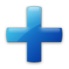   Ingresos NO previstos en el Formulario de Candidatura: Nombre del beneficiario:¿En qué actividad(es) se generan o está prevista la generación de ingresos?¿Qué acción(es) generan o está prevista que generen ingresos en un futuro?¿Qué tipo de ingreso se trata?¿Cuál es la cuantía de los “ingresos netos”(1) generados y/o de aquellos que se prevén generar (una vez descontados los costes de explotación)?¿Cómo se ha llevado a cabo el cálculo de los ingresos netos generados y/o previstos de generar?:   Nuevo beneficiarioOTRAS INFORMACIONES RELEVANTESApartado A: Explique brevemente como las acciones desarrolladas durante el periodo comprendido en el presente informe han contribuido a los Principios Horizontales del Programa y qué medidas se han tomado para ello. Considere la información aportada en el Formulario de Candidatura de modo que sea coherente con la misma. Indique “no aplicable” si no se contribuye a algún(os) de los principios horizontales. (Máx. 1.500 caracteres)Apartado B: Describa, los principales problemas o contratiempos surgidos, así como las soluciones implementadas, durante el periodo que comprende en el presente informe.(Máx. 1.500 caracteres)Apartado C: Realice una valoración general del estado de ejecución actual en el que se encuentra el proyecto, reflejando el grado de ejecución física que alcanza el mismo con respecto a la consecución de objetivos y resultados propuestos.(Máx. 1.500 caracteres) Apartado D: Incorpore, si lo considera conveniente, cualquier información no descrita anteriormente, que considere relevante para la vida del proyecto y para la mejor comprensión del presente informe de evolución. Máx 1.500 caracteres).Cumplimiento de los principios horizontalesDesarrollo Sostenible[Texto libre]Igualdad entre hombres y mujeres[Texto libre]Igualdad de oportunidades y no discriminación[Texto libre]Descripción de los problemas y/o contratiempos surgidos así como de las soluciones adoptadas para solventarlas[Texto libre]Valoración del estado de situación actual del proyecto.[Texto libre]Otras informaciones que considere destacables[Texto libre] ANEXOS Listar los documentos anexos que se remitan y que aporten elementos justificativos de la realización del proyecto, así como una mayor ayuda a la comprensión del Informe de Evolución. Tales como: actas de reuniones, programas de seminarios, folletos, fotografías, etc. ANEXOS Listar los documentos anexos que se remitan y que aporten elementos justificativos de la realización del proyecto, así como una mayor ayuda a la comprensión del Informe de Evolución. Tales como: actas de reuniones, programas de seminarios, folletos, fotografías, etc.ANEXO 1[Texto libre]ANEXO 2[Texto libre]ANEXO 3[Texto libre]ANEXO n[Texto libre]